                                                                         Р Е Ш Е Н И ЕДвадцать шестой сессии Совета депутатов третьего созыва       «19 » мая  2016 г.                             с.Усть-Кан                                            № 26-1«Об исполнении бюджета муниципальногообразования «Усть-Канское сельское поселение»за  2015 год »          Заслушав и обсудив информацию Главы Усть-Канского сельского поселения об исполнении бюджета муниципального образования «Усть-Канское сельское поселение» за 2015 год  Совет депутатов РЕШИЛ:Утвердить годовой отчет «Об исполнении бюджета муниципального образования «Усть-Канское сельское поселение» за 2015 г. Общий объем доходов местного бюджета в сумме 10541,1 тыс. рублей, общий объем расходов местного бюджета в сумме 10629,0 тыс.рублей, дефицит бюджета составил  87,94 тыс.рублей    1. Приложения 1,2,3,4,5  изложить в следующей редакции  (прилагается).Контроль за исполнением данного решения возложить на председателя постоянной комиссии Совета депутатов по экономике и бюджету Улагашева А.В.Данное решение направить главе муниципального образования «Усть-Канское сельское поселение» для рассмотрения, подписания и обнародованияНастоящее решение вступает в силу со дня его обнародования.Председатель Совета депутатов                                              Глава Усть-КанскогоУсть-Канского-сельского поселения                                       сельского поселения              ________________  Майманов М.С.                                        _______________Бордюшев А.Я.Российская ФедерацияРеспублика Алтай Совет  депутатов  муниципального                        образованияУсть-Канское сельское поселение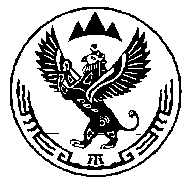 Россия ФедерациязыАлтай РеспубликаКан-Оозы  Jурттынмуниципал  тозомолининдепутаттарСоведи